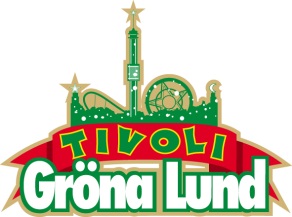 Pressmeddelande 2016-02-22SUCCÉDUON ISON & FILLE ÄR KLARA FÖR GRÖNANS STORA SCEN
Denna multitalang till duo har både boksuccé, komikershow och dramatenprojekt på sin meritlista. Tillsammans bildar de en av Sveriges bästa hiphopakter, där deras senaste album ”Länge leve vi” utnämndes till en av de hårdaste hiphopskivorna på 2000-talet av Kingsize Magazine. Den 27 maj välkomnar vi Ison & Fille ut på Stora Scen.
Ison & Filles 2015 gick inte av för hackor. De nominerades till inte mindre än åtta priser på Grammisgalan, Kingsizegalan och Manifestgalan. Under våren hjälpte de till att ta fram nya unga rap- och sångtalanger i projektet “Nästa nivå” som sändes på Aftonbladet, och gjorde också succé på "Ikväll är vi kungar"-turnén tillsammans med Petter, Rosh och Lilla Namo. Under hösten medverkade de i TV4:s “Så mycket bättre”, där gjorde de egna tolkningar av bland annat Niklas Strömstedts “Tänd ett ljus” och Kleerups "With Every Heartbeat”. De uppträdde även i föreställningen "Den e vi” på Dramaten och släppte dessutom samlingsalbumet “Resumé”, som innehåller 25 låtar från duons karriär. Den 27 maj kl. 20.00 bjuder vi på en av Sveriges just nu bästa hiphopakter, när Ison & Fille kliver ut på Stora Scen.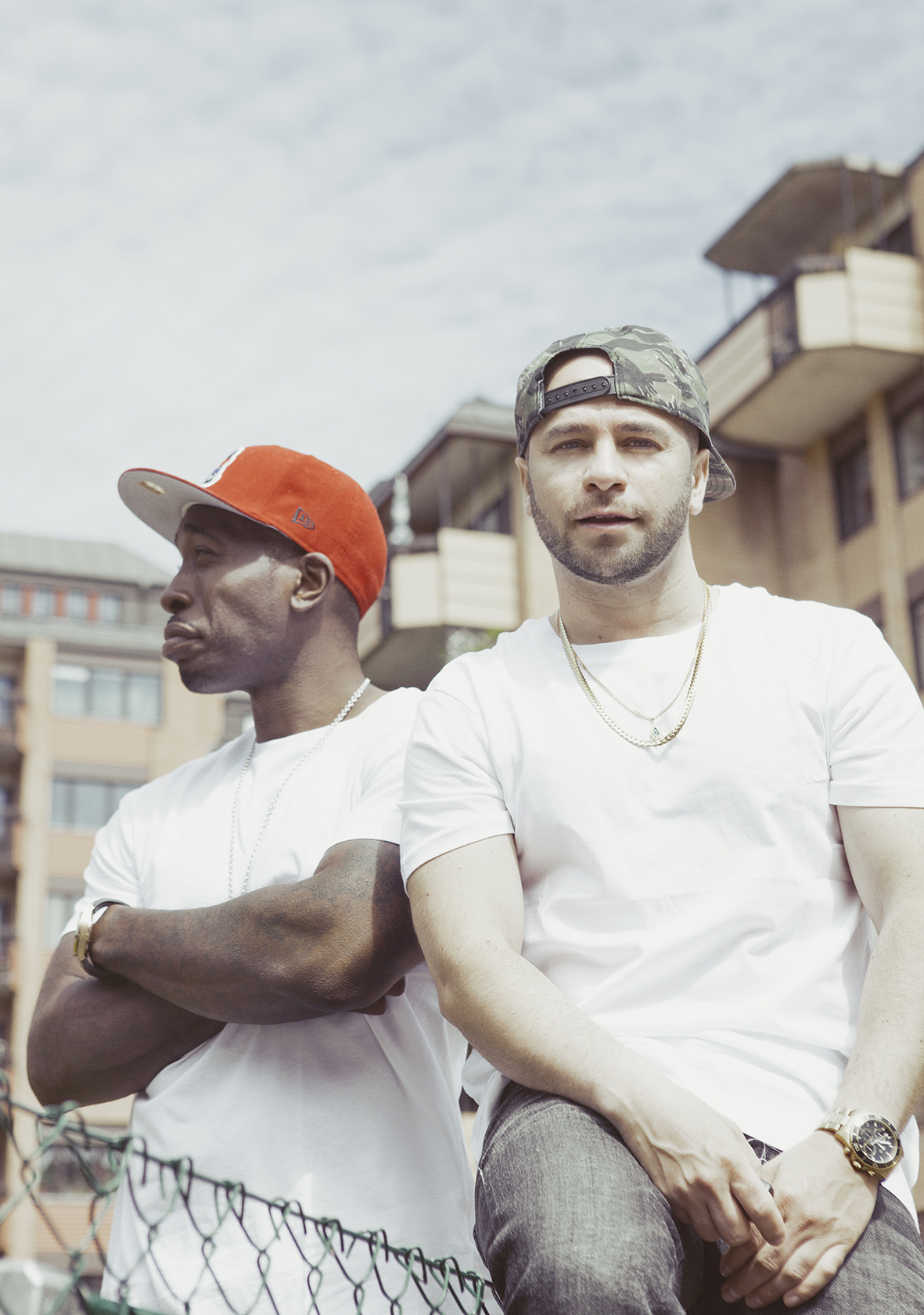 
För mer information kontakta Annika Troselius, Informationsansvarig på telefon 0708-580050 eller e-mail annika.troselius@gronalund.com. För pressbilder besök Gröna Lunds bildbank www.bilder.gronalund.comKONSERTSOMMAREN 2016
Med Gröna Lunds entrékort Gröna Kortet har man fri entré hela säsongen, inklusive alla konserter. Gröna Kortet kostar 240 kr och går att köpa i Gröna Lunds webbshop. Följande konserter är hittills bokade på Gröna Lund:Wolfmother – 6 maj kl. 20.00 på Stora Scen
Silvana Imam – 12 maj kl. 20.00 på Stora Scen
Miriam Bryant – 19 maj kl. 20.00 på Stora Scen
Troye Sivan – 20 maj kl. 20.00 på Stora Scen
Ison & Fille – 27 maj kl. 20.00 på Stora Scen
Little Mix – 12 juni kl. 20.00 på Stora Scen
Deep Purple – 14 juni kl. 20.00 på Stora Scen
NOFX – 16 juni kl. 20.00 på Stora Scen
Dropkick Murphys – 21 juni kl. 20.00 på Stora Scen
Sixx:A.M. – 22 juni kl. 20.00 på Stora Scen
Status Quo – 3 juli kl. 20.00 på Stora Scen
Millencolin – 25 augusti kl. 20.00 på Stora Scen
Fat Freddy’s Drop – 26 augusti kl. 20.00 på Stora Scen
Mando Diao – 2 september kl. 20.00 på Stora Scen
Backyard Babies – 16 september kl. 20.00 på Stora Scen



